Nadžbukni ventilator s protupožarnom zaštitom ER-APB 60 HJedinica za pakiranje: 1 komAsortiman: B
Broj artikla: 0084.0160Proizvođač: MAICO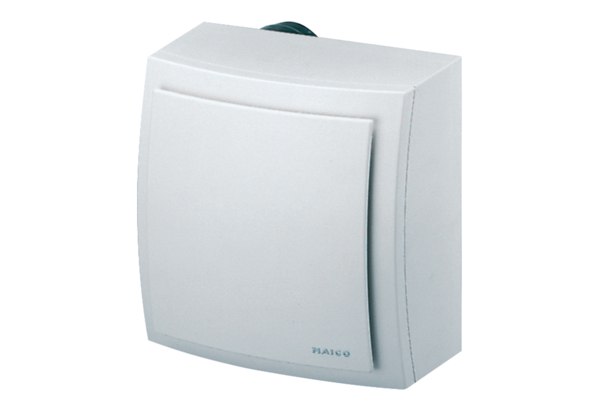 